石嘴山市第一人民医院部分医疗设备、低值易耗等采购项目招  标  文  件编号：石一医招-2022-22号采   购  人：石嘴山市第一人民医院二Ｏ二二年七月  目   录第一章    招标公告 …………………………………………………………… 3页第二章    投标人须知 ………………………………………………………… 6页第三章    评分标准 …………………………………………………………… 8页第四章    设备、低值易耗明细及参数……………………………………… 10页第五章    投标文件格式  …………………………………………………… 22页石嘴山市第一人民医院关于对部分医疗设备、低值易耗等采购项目招标公告因医院业务发展需要，我院需采购一批医疗设备、低值易耗，经医学装备委员会和院办公会同意，现进行院内竞争性磋商采购，欢迎具有合格资格的投标人前来应标。一、项目编号：石一医招-2022-22号二、采购方式：院内竞争性磋商三、采购内容：部分医疗设备、低值易耗等采购项目四、技术参数及要求：具体参数详见招标文件技术参数五、采购预算：本项目不允许联合投标，也不允许转包或分包。注：各品目单价不得超过预算单价，发生特殊耗材的项目均要报价。六、申请人的资格要求：     1.满足《中华人民共和国政府采购法》第二十二条规定：2.落实政府采购政策需满足的资格要求：（1）《政府采购促进中小企业发展管理办法》（财库〔2020〕46号）；（2）《财政部、司法部关于政府采购支持监狱企业发展有关问题的通知》（财库〔2014〕68号）；（3）《民政部、财政部、中国残疾人联合会关于促进残疾人就业政府采购政策的通知》（财库〔2017〕141号）； 3.本项目的特定资格要求：（1）提供在中华人民共和国境内注册的法人或其他组织的营业执照（或事业单位法人证书，或社会团体法人登记证书），如投标供应商为自然人的需提供自然人身份证明；（2）法人授权委托书原件、被授权人身份证原件及复印件（原件备查）、法人身份证复印件（法定代表人直接投标可不提供，但须提供法定代表人身份证复印件）；（3）投标单位须提供医疗器械经营许可证或备案登记证；（4）信用中国和中国政府采购网信用信息查询结果以采购人开标现场查询结果为准。4.投标人未被列入“信用中国”（www.creditchina.gov.cn）、中国政府采购网（www.ccgp.gov.cn）违法、失信记录的投标企业。对列入失信被执行人、重大税收违法案件当事人名单、政府采购严重违法失信行为记录名单的，将会被拒绝参加此项目投标。七、公告及报名1.公告及报名开始时间：2022-7-29---2022-8-4日，公告最后一天为报名截止时间:2022-8-4日17:30，公告期限：5个工作日。报名一律采取不见面网上报名。报名表发送至szssdyrmyyzbb@163.com，因时间的关系，公告期视为报名期。本次为两轮报价，投标单位自行携带二次报价表（现场填报），每个标包单独报价，发生特殊耗材的项目请单独陈列。2.供应商应在开标现场将密封的投标文件送达（开标地点），逾期送达的或不符合规定的投标文件将被拒绝接收。3.供应商认为采购文件、采购过程和中标、成交结果使自己的权益受到损害的，可以在知道或者应知其权益受到损害之日起三个工作日内，以书面形式向采购人提出质疑。4.与本项目有关的信息和变更，石嘴山市第一人民医院通过（http://www.szshospital.com）进行通知，请投标人关注以便及时了解相关招标信息和补充信息。如因未主动登录网站或关注信息公布栏而未获取相关信息，对其产生的不利因素由投标人自行承担。5.招标文件随同本项目招标公告一并发布，请投标人登录石嘴山市第一人民医院网站上查看公开信息采购项目，请符合条件的供应商按项目进行报名及下载招标文件。八、开标时间及地点：开标时间：2022-8-5，14:30分开标地点：医院6号楼二楼图书馆会议室。本项目采购人：石嘴山市第一人民医院招标办地址：石嘴山市惠农区康乐路1号联系人姓名：黄老师联系电话：0952-7823023注：投标人登录石嘴山市第一人民医院网站采购信息（http://www.szshospital.com）下载电子版招标文件。请投标人密切留意我院网站最新公告、通知，所有在本网站发布的公告、通知均视为有效送达。 石嘴山市第一人民医院                                 2022年7月29日第二章  投标人须知第三章  评分标准综合评分法（100分）第四章  设备、低值易耗明细表及参数一、心电监护仪1：整机要求：1.1、通过国家III类注册认证，一体化便携监护仪，整机无风扇设计。1.2、配置提手,方便移动。 ★1.3、≥12英寸彩色液晶触摸屏，分辨率高达1280*800像素或更高，≥8通道波形显示。1.4、屏幕采用最新电容屏非电阻屏。1.5、显示屏采用宽视角技术，支持170度可视范围，提供彩页证明材料。1.6、内置锂电池，插槽式设计，无需螺丝刀工具支持快速拆卸和安装。★1.7、安全规格：ECG, TEMP, IBP, SpO2 , NIBP监测参数抗电击程度为防除颤CF型。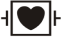 1.8、监护仪设计使用年限≥8年。1.9、监护仪清洁消毒维护支持的消毒剂≥40种，在厂家手册中清晰列举消毒剂的种类。1.10、监护仪主机工作大气压环境范围：57.0~107.4kPa。1.11、监护仪主机工作温度环境范围：0~40°C。1.12、监护仪主机工作湿度环境范围；15~95%。2：监测参数：2.1、配置3/5导心电，呼吸，无创血压，血氧饱和度，脉搏和双通道体温参数监测。★2.2、心电监护支持心率，ST段测量，心律失常分析，QT/QTc连续实时测量和对应报警功能。2.3、心电算法通过AHA/MIT-BIH数据库验证，提供彩页证明材料。2.4、心电波形扫描速度支持6.25mm/s、12.5 mm/s、25 mm/s和50 mm/s。2.5、提供窗口支持心脏下壁，侧壁和前壁对应多个ST片段的同屏实时显示，提供参考片段和实时片段的对比查看。2.6、支持≥20种心律失常分析,包括房颤分析。2.7、QT和QTc实时监测参数测量范围：200～800 ms。2.8、支持升级提供过去24小时心电概览报告查看与打印，包括心率统计结果，心律失常统计结果，ST统计和QT/QTc统计结果。2.9、提供SpO2,PR和PI参数的实时监测，适用于成人，小儿和新生儿。2.10、支持指套式血氧探头，IPX7防水等级，支持液体浸泡消毒和清洁。2.11、配置无创血压测量，适用于成人，小儿和新生儿。★2.12、提供手动，自动，连续和序列4种测量模式，并提供24小时血压统计结果，满足临床应用。2.13、无创血压成人测量范围：收缩压25~290mmHg，舒张压10~250mmHg，平均压15~260mmHg。2.14、提供辅助静脉穿刺功能。2.15、提供双通道体温和温差参数的监测, 并可根据需要更改体温通道标名。3：系统功能：3.1、★支持所有监测参数报警限一键自动设置功能，满足医护团队快速管理患者报警需求，产品用户手册提供报警限自动设置规则。3.2、支持肾功能计算功能。3.3、具有图形化技术报警指示功能，帮助医护团队快速识别报警来源。3.4、支持≥120小时趋势图和趋势表回顾，支持选择不同趋势组回顾。3.5、≥1000条事件回顾。每条报警事件至少能够存储32秒三道相关波形，以及报警触发时所有测量参数值。3.6、≥1000组NIBP测量结果。3.7、≥120小时（分辨率1分钟）ST模板存储与回顾。3.8、支持48小时全息波形的存储与回顾功能。3.9、支持监护仪历史病人数据的存储和回顾，并支持通过USB接口将历史病人数据导出到U盘。3.10、支持RJ45接口进行有线网络通信，和除颤监护仪一起联网通信到中心监护系统。3.11、支持监护仪进入夜间模式，隐私模式，演示模式和待机模式。★3.12、提供计时器功能，界面区提供设置≥4个计时器，每个计时器支持独立设置和计时功能，计时方向包括正计时和倒计时两种选择。3.13、支持格拉斯哥昏迷评分（GCS）功能。3.14、支持升级MEWS（改良早期预警评分）、NEWS（英国早期预警评分）和NEWS2（英国早期预警评分2）的动态评分。★3.15、动态趋势界面可支持统计1-24小时心律失常报警、参数超限报警信息，并对超限报警区间的波形进行高亮显示，帮助医护人员快速识别异常趋势信息。3.16、提供屏幕截图功能，将屏幕截图通过USB接口导出到U盘。3.17、支持它床观察，可同时监视≥12它床的报警信息。3.18、支持与护士站中心监护系统联网，实现患者的集中监护和报警管理。二、营养泵1.★流速：1mL/h～2000mL/h，可按1、5、10mL/h递增或递减误差：速度误差：±5%（使用专用管路及营养液），流量误差：±5%（使用专用管路及营养液）2.★蠕动挤压式3.预置量：1ml~9999ml，以1、5、10ml递增或递减4.阻塞灵敏度：高、中、低三档可选择,也可关闭。根据测试的营养泵运行时实时压力值，确定压力报警值三档范围为： 高：70～120 Kpa   中：40～90 Kpa   低：20～60Kpa报警功能：“气泡”、“阻塞”、“完成”、“开门”、“欠压”、“电池耗尽”、“操作遗忘”、“速度异常”“通讯异常”“超温”报警，且根据不同报警级别按照优先等级报警。气泡：开、关5.★快排速度：600mL/h～2000mL/h6.反抽冲洗：有7.加热温度：范围：30℃～37℃ 精度：±5℃（室温，流速 ≤ 200mL/h）连续工作：连续工作时间不小于24小时8.★加温方式：一体式加温，加温条长度85cm。9.内置电池工作时间：充电大于8小时，以100mL/h速度运行6小时以上欠压，欠压半小时后耗尽10.功耗：≤75VA含加热部分12.重量：≤1.7kg13.安全分类：П类和带内部电源以及具有应用部分的CF型14.防水等级：主壳体：IPX5 底座：IPX3；三、除颤仪整机：（1）整机带电池重量不超过6Kg（2）防固体颗粒进入等级：IP4X（3）防液体进入等级：IPX4（4）工作温度：0～45ºC（从室温环境下进入－20℃环境后，至少能工作60分钟）（5）具有体外除颤、监护、AED工作模式,，可选配起搏模式（6）拥有开机自检功能显示（1）★彩色液晶显示器，屏幕不小于7英寸，像素不小于800×480（2）可显示至少3通道波形（3）心电波形显示时间最大不小于16s电池（1）配置可充电免维护锂电池（2）关机状态充电至90%小于2小时；充电至100%小于3小时（3）★监护时间大于等于2.5h，360J能量除颤次数大于等于100次（4）有电池容量计，可用于快速评估电池电量（5）除颤充电迅速，充电至200J<5s。记录（1）记录方式：高分辨率热敏点阵打印（2）记录通道：最大可同时输出不少于3道波形（3）走纸速度：25 mm/s、50 mm/s两档可选（4）记录纸宽：50 mm除颤要求（1）除颤技术：双相指数截断波（BTE）技术（2）除颤模式：手动异步除颤、同步除颤和AED除颤（3）除颤波形：双相指数截断波形，波形参数可根据病人阻抗进行自动补偿（4）体外除颤能量选择范围1/2/3/4/5/6/7/8/9/10/15/20/30/50/70/100/150/170/200/300/360J（5）体内除颤能量选择范围：1/2/3/4/5/6/7/8/9/10/15/20/30/50 J（6）★可通过手柄进行能量选择，充放电（7）本地同步放电延时小于60ms（自R波尖峰起）AED除颤要求（1）输出能量用户可设置（2）电击能量：100～360J可配置（3）电击次数：1，2，3次可配置监护要求（1）可实现3/5导联ECG 参数测量（2）可实现RESP参数监测（3）★可升级SpO2参数、NIBP监测功能报警（1）提供高、中、低三种报警级别（2）报警类型：生理报警、技术报警；可提供生理报警栓锁或非栓锁功能（3）报警指示：独立的双色报警指示灯四、微量注射泵（双通道）3.1安全要求：  3.1.1安全防护可靠，防护类型：CFⅠ、IP34、IEC60601-1-2/YY0505、主副CPU；3.1.2 在线动态压力监测，可实时显示当前压力数值；3.1.3压力报警阈值4档可调；最低阻塞压力档低至150mmHg。3.1.4 阻塞回撤功能（Anti-Bolus）：当管路阻塞报警时，自动回撤管路压力，避免意外丸剂量伤害患者；★3.1.5防虹吸功能：防止药液在暂停期间任意流出；3.1.6满足救护车标准，适合在户外急救和车载情况下使用3.2 精度要求：3.2.1 速率≥1ml/h: 精度≤±2%；3.2.2 快速启动功能：实现快速给药、缩短给药延迟时间；★3.2.3 在线滴定功能：安全不中断输液而更改速率。3.3 基本要求：3.3.1 速率范围：0.1-1500ml/h, 递增：0.1ml（0.1-999.9ml/h）；3.3.2预置总量范围：0.1-9999ml，递增：0.1ml；3.3.3 预置时间范围：00:00:01-99:59:59（h:m:s）；3.3.4 安装固定：可固定在输液支架上；灵活支持横竖杆。3.3.5 快推“bolus”：0.1-1500ml/h，以0.1ml/h递增, 具有自动和手动快推“bolus”可选；3.3.6  KVO：0.1-5ml/h，递增0.1ml/h；3.3.7  自动识别注射器规格：5ml、10ml、20ml、30ml、50ml；3.3.8  具备独立电源开关，单通道使用时更节能。★3.3.9  屏幕不小于3”，同屏显示：速率、当前注射状态、已注射量、注射器规格、电池容量、报警压力档位和在线压力、报警信息 ； 3.3.10  整机重量不超过4kg，主机采用双提手设计，方便携带。3.3.11 分低级、中级、高级三级报警，并分别以声光提示，同时显示具体报警信息；3.3.12 高级报警信息：阻塞、电池耗尽、完成、KVO完成、注射器排空、注射器脱落、联机失效；中级报警信息：系统异常、待机时间结束；低级报警信息：无操作、电池电量低、未安装电池、接近完成、网电源脱落、通讯中断；3.3.13 具有4种注射模式可选：速度模式、时间模式、体重模式、间断给药模式；3.3.14 具有联机功能：适用于药物的不间断推注，保证没有任何注射中断的连续给药功能；维持血药浓度稳定。3.3.15 双通道注射时，电池工作时间﹥3小时@5ml/h，可升级至﹥6小时@5ml/h3.3.16 供电：AC 100V-240V，50/60Hz，DC 10-16V；3.3.17 信息储存：自动储存1500条以上的操作信息；3.3.18  RS232接口：数据传输、护士呼叫、DC连接；3.3.19 可加装无线模块，实现无线联网监测；3.3.20  全中文软件操作界面。五、微量注射泵（单通道）安全要求：  1安全防护可靠，防护类型：CFⅠ、IP24、IEC60601-1-2/YY0505、主副CPU；2 在线动态压力监测，可实时显示当前压力数值；3压力报警阈值3档可调；4 阻塞回撤功能（Anti-Bolus）：当管路阻塞报警时，自动回撤管路压力，避免意外丸剂量伤害患者；5防虹吸功能：防止药液在暂停期间任意流出；6满足救护车标准，适合在户外急救和车载情况下使用精度要求：1 速率≥1ml/h: 精度≤±2%；2 快速启动功能：实现快速给药、缩短给药延迟时间；3 在线滴定功能：安全不中断输液而更改速率。基本要求：1 速率范围：0.1-1500ml/h, 递增：0.1ml（0.1-999.9ml/h）；2预置总量范围：0.1-9999ml，递增：0.1ml；3 预置时间范围：00:00:01-99:59:59（h:m:s）；安装固定：可固定在输液支架上；灵活支持横竖杆。4 快推“bolus”：0.1-1500ml/h，以0.1ml/h递增5  KVO：0.5ml/h；6  自动识别注射器规格：5ml、10ml、20ml、30ml、50ml；7  屏幕不小于2.5”，同屏显示：速率、当前注射状态、已注射量、注射器规格、电池容量、报警压力档位和在线压力、报警信息 ； 8  整机重量不超过2kg，主机自带提手，方便携带；分低级、中级、高级三级报警，并分别以声光提示，同时显示具体报警信息；9 高级报警信息：阻塞、电池耗尽、完成、KVO完成、注射器排空、注射器脱落；中级报警信息：系统异常、待机时间结束；低级报警信息：无操作、电池电量低、未安装电池、接近完成、网电源脱落、通讯中断、联机失效；10 电池工作时间﹥6小时@5ml/h，可升级至﹥12小时@5ml/h11供电：AC 100V-240V，50/60Hz，DC 10-16V；12  RS232接口：数据传输、护士呼叫、DC连接；13 可加装无线模块，实现无线联网监测；六、脊柱微创镜头通道器械手术工具明细以上规格参数内容仅作参考。第五章    投标文件格式正（副）本投  标  文  件项 目 名 称：               招 标 编 号：                     投标人名称 ：                     日      期 ：               目    录项目报名表 ……………………………………………………………   页2、投 标 书…………………………………………………………………  页3、企业简介…………………………………………………………………  页4、开标一览表………………………………………………………………  页5、货物投标报价明细表……………………………………………………  页6、货物说明一览表…………………………………………………………  页7、技术规格和商务偏离表…………………………………………………  页8、投标货物报告……………………………………………………………  页9、售后服务及培训计划……………………………………………………  页10、法定代表人授权书……………………………………………………   页11、其他有关资料…………………………………………………………   页石嘴山市第一人民医院招标项目报名表石嘴山市第一人民医院：我单位认真阅读                                    招标公告及相关招标文件资料，并确信已完全符合招标文件所列的招标项目需求条件和要求，愿以积极认真的态度参加投标，恪守诚信，并提供良好的合作，并愿对本表所填写内容的真实性承担法律责任，现申请报名。法人代表（签字）               投标单位（盖章）                           年    月    日说明：本报名表可在招标公告附件中下载，在报名截至时间前将报名表（扫描件电子版）发送到指定邮箱szssdyrmyyzbb@163.com)，并电话告知医院招标办。投 标 书致：石嘴山市第一人民医    根据贵方为      项目的投标邀请（招标编号）:         ，本签字代表（全名、职务）正式授权并代表投标人（投标人名称、地址）提交下述文件正本一份和副本＿＿份。1、企业简介2、开标一览表3、货物投标报价明细表4、货物说明一览表5、技术规格和商务偏离表6、投标货物报告7、售后服务计划8、法定代表人授权书9、其他有关资料    据此函，签字代表宣布同意如下：    1.所附详细报价表中规定的应提供和交付的货物、服务及调试报价总价为人民币        ，即             （中文表述）。2.投标人已详细审查全部招标文件，包括修改文件（如有的话）和有关附件，将自行承担因对全部招标文件理解不正确或误解而产生的相应后果。    3.投标人保证遵守招标文件的全部规定，投标人所提交的材料中所含的信息均为真实、准确、完整，且不具有任何误导性。    4.投标人将按招标文件的规定履行合同责任和义务。5.投标人同意提供按照招标采购单位可能要求的与其投标有关的一切数据或资料，完全理解贵方不一定要接受最低的报价或收到的任何投标。6. 与本投标有关的一切正式往来通讯请寄：      地址：                  邮编：                        电话：                  传真：                        投标人代表签字：                       投标人（全称并加盖公章）：                       日  期：     年    月    日企 业 简 介主要包括，但不仅限于以下内容：1、企业全称、性质及隶属关系、设立时间、所在地址、注册资本、在宁夏（石嘴山市）的分支机构等；2、企业的主要经营范围、规模、设备及技术能力；3、最近三年与本项目类似的案例：注：投标人应提供中标通知书和双方签订的相应的合同书，并在投标文件中附加盖投标人公章的复印件。4、投标人应提供的经营状况证明（列在投标文件“其他有关资料”中）；（1）企业营业执照（2）法人身份证、投标人身份证（3）医疗器械经营许可证或备案登记证；5、与本次投标货物有关的生产情况说明及特点优势；6、其他。开标一览表项目名称：_____________________________________    招标编号：         投标人（全称并加盖公章）：                                             投标人代表签字：                                                    日      期：        年         月         日注：为便于开标现场唱标，投标人须将开标一览表另外独立密封包装。货物投标明细表投标人名称：                                 招标编号：                   ＿＿＿＿＿＿＿＿＿＿＿＿＿项目                       金额单位：人民币元                          投标人（全称并加盖公章）：                                             投标人代表签字：                                                  日      期：        年         月         日货物说明一览表 （按投标货物清单品目分别填写）投标人名称:                                      招标编号∶    注：必须附以下资料：1. 设备技术性能条件说明和有关资料，包括设备的样本（中文）、产品技术性能说明书及设备制造商出具的产品宣传彩页等资料。2. 如本表格式内容不能满足需要，投标人可根据本表格格式自行划表填写，但必须体现以上内容。投标人（全称并加盖公章）：                   投标人代表签字：                            日      期：       年        月        日技术规格和商务偏离表投标人名称：                          招标编号∶	注：投标人提交的投标文件中与招标文件的技术、商务部分的要求有不同时，应逐条列在偏离表中，否则将认为投标人接受招标文件的要求。 投标人（全称并加盖公章）：                                           投标人代表签字：                                                    日      期：       年        月        日投标货物报告(格式)1、投标货物型号、规格、技术参数和说明；2、投标货物的质量标准、检测标准、测试手段；3、对投标货物的设计、制造、安装、测试等方面采取的技术和组织措施；4、交货地点、交货时间、交货方式、交货进度及运输条件；5、备品备件提供情况；6、投标人认为有必要说明的其他问题。售后服务及培训计划投标人名称：                      招标编号：               _____________________________项目投标人（全称并加盖公章）：                                           投标人代表签字：                            日          期：       年        月        日法定代表人授权书石嘴山市第一人民医院:本授权书声明：注册于中国的          （公司名称）                 在下面签字的   （法定代表人姓名、职务）    代表本公司授权                          （被授权人的姓名、职务）                  为本公司的就石一医招-2022-？号                                   项目投标活动的合法代理人，以本公司名义全权处理与该项目投标、签订合同以及合同执行有关的一切事务。本授权书于           年       月          日签字生效，有效期为        ___日历日。被授权人无转委托权。特此声明。法定代表人签字_____________________________职务：_____________________________________公司名称（加盖公章）：______________________代理人(被授权人)签字_______________________职务:______________________________________公司名称（加盖公章）：______________________                                    日期：    年   月   日  中小企业声明函（货物）本公司（联合体）郑重声明，根据《政府采购促进中小企业发展管理办法》（财库﹝2020﹞46 号）的规定，本公司（联合体）参加     （单位名称）的    （项目名称）采购活动，提供的货物全部由符合政策要求的中小企业制造。相关企业（含联合体中的中小企业、签订分包意向协议的中小企业）的具体情况如下：1.     （标的名称），属于     （采购文件中明确的所属行业）行业；制造商为       （企业名称），从业人员    人，营业收入为    万元，资产总额为   万元1，属于     （中型企业、小型企业、微型企业）；2.     （标的名称），属于     （采购文件中明确的所属行业）行业；制造商为       （企业名称），从业人员    人，营业收入为    万元，资产总额为   万元1，属于     （中型企业、小型企业、微型企业）；……以上企业，不属于大企业的分支机构，不存在控股股东为大企业的情形，也不存在与大企业的负责人为同一人的情形。本企业对上述声明内容的真实性负责。如有虚假，将依法承担相应责任。企业名称（盖章）：日 期：1从业人员、营业收入、资产总额填报上一年度数据，无上一年度数据的新成立企业可不填报。具有良好的商业信誉和健全的财务会计制度承诺书资格承诺函致：石嘴山市第一人民医院我单位参与（项目名称）（项目编号：         ）项目的采购活动，现承诺如下：我单位具有符合《中华人民共和国政府采购法》《中华人民共和国政府采购法实施条例》及采购文件资格要求规定的良好的商业信誉和健全的财务会计制度。若我单位以上承诺不实，自愿承担提供虚假材料谋取中标、成交的法律责任。承诺供应商（全称并加盖公章）：             单位负责人或授权代表（签字）：             日期：            依法缴纳社会保障资金的缴纳记录和税收的承诺书资格承诺函致：石嘴山市第一人民医院我单位参与（项目名称）（项目编号：         ）项目的采购活动，现承诺如下：我单位符合《中华人民共和国政府采购法》《中华人民共和国政府采购法实施条例》及采购文件资格要求规定的依法缴纳税收和社会保障资金。若我单位以上承诺不实，自愿承担提供虚假材料谋取中标、成交的法律责任。承诺供应商（全称并加盖公章）：             单位负责人或授权代表（签字）：             日期：            参加政府采购活动前3年内在经营活动中没有重大违法记录的承诺书资格承诺函致：石嘴山市第一人民医院我单位参与（项目名称）（项目编号：         ）项目的采购活动，现承诺如下：我单位符合《中华人民共和国政府采购法》《中华人民共和国政府采购法实施条例》及采购文件资格要求规定的参加政府采购活动前三年内，在经营活动中没有重大违法记录。若我单位以上承诺不实，自愿承担提供虚假材料谋取中标、成交的法律责任。承诺供应商（全称并加盖公章）：             单位负责人或授权代表（签字）：             日期：            供应商认为需要提交的供应商信誉、获奖、财务状况(资产负债表、银行资信证明或财务审计报告)、业绩、残疾人福利单位证明、质量管理体系认证证书（如有）等其他内容。标段货物名称预算（元）总预算（元）备注一标包医疗设备、低值易耗191000303720国产二标包脊柱微创镜头通道器械手术工具50000303720国产三标包低值易耗25100303720国产四标包低值易耗37620303720国产项号内    容1项目名称：部分医疗设备、低值易耗等采购项目采购方式：院内竞争性磋商本项目预算为：303,720元项目编号：石一医招-2022-22号供货时间：合同签订后30天内完成供货交货地点：石嘴山市第一人民医院2合格供应商的资格要求：具备《中华人民共和国政府采购法》第二十二条关于供应商条件的规定；投标人报价要求：1.投标人须根据所报产品的相关要求，投标时设备和特殊耗材分别、对应品牌、规格/型号、生产厂家、单价、数量、金额等。 2.投标人所投的耗材，应保证与临床工作不会因此受到阻碍或其它不利影响，否则采购人有权要求中标供应商提供采购人指定耗材，中标供应商须无条件服从。 3.为保证投标人所投产品为正常渠道供货以及保证产品质量，投标人必须以承诺函形式做出承诺。 4.供货时采购人有权根据实际情况对所列耗材的品种、数量等作出适当调整，中标供应商应无条件按照采购人要求进行供货。 3投标中其它要求1. 投标人所供货物为全新未使用且具有产品质量合格证明文件的合格产品，免费培训并提供相关培训资料（使用/操作手册）及维修手册。 2. ★投标该项目必须附彩色图片、产品说明、配置清单等，图表都应清晰明了。3. 如果所供产品有特殊的工作条件要求，投标人应在投标文件中加以说明。4.提供的产品技术规格应符合招标文件的要求。5.本项目投标报价须包括货款、安装调试费、运输费、辅材费及税费等，即：按采购人要求到达交货地点完毕的价格，采购人不再另付任何费用。注：所投产品存在技术偏离，投标人应如实填写技术要求偏离表。若采购人掌握了确切事实说明某投标人没有如实填写技术规格偏离表或存在欺诈行为，该投标文件将按无效投标处理，该供应商今后不得参与医院投标项目。4合格供应商的其他资格要求：（1）提供在中华人民共和国境内注册的法人或其他组织的营业执照（或事业单位法人证书，或社会团体法人登记证书），如投标供应商为自然人的需提供自然人身份证明；（2）法人授权委托书原件、被授权人身份证原件及复印件（原件备查）、法人身份证复印件（法定代表人直接投标可不提供，但须提供法定代表人身份证复印件）；（3）投标单位须提供医疗器械经营许可证或备案登记证；（4）信用中国和中国政府采购网信用信息查询结果以采购人开标现场查询结果为准。注：标书中附复印件加盖公章。（如未按要求提供，资格审查不予通过。复印件资料需清晰可辨，否则评委有权视其为不合格资料。）5是否为专门面向中小企业采购： 否 （是、否）（专门面向中小企业采购，供应商需出具《中小企业声明函》，非专门面向中小企业采购，小型、微型企业应出具《中小企业声明函》，对报价给予10%的扣除，用扣除后的价格参与评审）6公告及报名时间：2022年7月29日至2022年8月4日 每天上午8:30至11:30，下午14:30至17:30 开标时间：2022年8月5日14:30分开标地点：医院6号楼二楼图书馆会议室（石嘴山市惠农区康乐路1号）7货物验收：送达指定地点。8投标文件份数：正本1份，副本1份9招标文件的澄清：投标人对招标文件的质疑，应在开标截止前2日以书面形式送交或电传至采购人进行统一答复。注：各投标人登陆医院官网自行下载招标文件。报名邮箱：szssdyrmyyzbb@163.com10招标监督部门，医院监察室，电话0952-3313452序号评审内容标准分评    分    标    准1投标报价35分评标基准价是指满足招标文件要求且投标价格最低的投标报价。除低于成本价的投标报价被拒绝外，最低报价得35分。得分结果由高分到低分依次排列为各自最终得分。投标人的价格分统一按下列公式计算：投标报价得分=（评标基准价/投标报价）×35。2商务标响应情况5分不能实质性响应招标文件商务条款要求的作为无效投标处理。满足招标文件各项商务条款的得3分，以此为基础，投标人商务条款优于招标文件规定的相应商务条款的，每有一项加1分，加至标准分为止。注：商务标主要包括：交付时间、交付地点、质量要求、质保期、服务期、企业资质及其他要求等。3技术标响应情况30分投标人须实质性响应招标文件中的重要技术指标、参数和一般技术指标、参数（招标文件中带“★”号的条款为重要技术指标和参数，未带“★”的为一般技术参数）。产品技术参数清楚、明确，规格、功能一致，重要技术指标、参数及一般技术、指标参数实质性满足招标文件要求及用户实际使用需求，完全满足招标文件技术指标和参数要求的得30分；投标人重要技术指标、参数低于招标文件规定的相应技术指标、参数的，每有一项减2分；投标人一般技术指标、参数低于招标文件规定的相应技术指标、参数的，每有一项减1分，两项合计减完为止。对通过虚假材料中标者，货到验收技术参数与投标文件不符时，中标无效，采购方可以拒收货，拒付款，并且供货方必须承担相应的法律责任。4培训方案 10分培训方案结合用户业务特点，明确培训目标、培训对象、培训时间、培训计划、培训内容等：针对本项目应用的培训方案详细、全面，培训对象、培训时间明确，培训计划合理，培训内容完整、有保障且切实可行，完全满足采购人需求且优于其他投标人的得10分；针对本项目应用的培训方案较全面，培训对象、培训时间基本明确，培训计划较合理，培训内容基本完整，具有一定的可行性，基本满足采购人需求的得7分；针对本项目应用的培训方案不全面，培训对象、培训时间不明确，培训计划不合理，培训内容不完整，不具备可行性，不能满足采购人需求的得3分；不提供培训方案的不得分。5供货服务方案10分根据投标人项目供货方案进行横向比较：供货方案详细全面，内容具体，相关人员安排、进度安排、时间安排合理，供货保障措施到位，验收方案完善，完全满足采购人需求且优于其他投标人的得 10 分；供货方案较详细，内容较具体，相关人员安排、进度安排、时间安排基本合理，供货保障措施基本到位，验收方案较完善，基本满足采购人需求的得 7分；供货方案不详细，内容不具体，相关人员安排、进度安排、时间安排不合理，供货保障措施不到位，验收方案不完善，不能满足采购人需求的得3 分；未提供对应供货方案的不得分。6售后服务10分投标供应商需结合本项目的实际特点来制定本项目的售后服务方案，评委根据各投标单位提供的售后服务方案进行综合评审：售后服务内容、服务承诺详细、具体，具有完善的服务体系，服务流程明确，维修设备的响应时间及时，备品备件充足，问题解决方案全面具体，完全满足采购人需求且优于其他投标人的得10分；售后服务内容、服务承诺较全面具体，售后服务体系较完善，问题解决方案较全面，售后服务响应时间较及时，基本满足采购人需求的得 7分；售后服务内容、服务承诺不够全面具体，售后服务体系不够完善，问题解决方案不全面，售后服务响应不及时，不能满足采购人需求的得3分；未提供的不得分。合计合计100分序号分类名称规格型号数量单价/元总价/元标段1设备心电监护仪详细参数附后41850074000一标包2设备营养泵详细参数附后21700034000一标包3设备除颤仪详细参数附后14000040000一标包4低值易耗微量注射泵双通道详细参数附后5700035000一标包5低值易耗微量注射泵单通道 详细参数附后240008000一标包6低值易耗脊柱微创镜头通道器械手术工具工具明细附后1套5000050000二标包7低值易耗脑电导联线3米10根1包PSG用16001600三标包8低值易耗脑电导联线1.8米10根1包PDX用16001600三标包9低值易耗肌电导联线3米10根1包PSG用16001600三标包10低值易耗心电导联线1.8米5根1包500500三标包11低值易耗压力鼻气流管5根/包*2包6001200三标包12低值易耗血氧指夹1个1包21002100三标包13低值易耗胸腹带套装含2个夹带子2个连接线55005500三标包14低值易耗热敏气流1个1包20002000三标包15低值易耗压力传感器1个1包50005000三标包16低值易耗鼾声1个1包15001500三标包17低值易耗体位传感器1个1包25002500三标包18低值易耗显微剥离子R1119801980四标包19低值易耗显微剥离子R2119801980四标包20低值易耗显微剥离子R3119801980四标包21低值易耗显微剥离子R4119801980四标包22低值易耗显微剥离子R5119801980四标包23低值易耗显微剥离子R6119801980四标包24低值易耗显微剥离子R7119801980四标包25低值易耗显微剥离子R8119801980四标包26低值易耗显微剥离子R9119801980四标包27低值易耗显微剥离子R10119801980四标包28低值易耗显微剥离子R11119801980四标包29低值易耗显微剥离子R12119801980四标包30低值易耗显微剥离子R13119801980四标包31低值易耗显微剥离子R14119801980四标包32低值易耗显微剥离子R15119801980四标包33低值易耗显微剥离子R16119801980四标包34低值易耗显微剥离子R17119801980四标包35低值易耗显微剥离子R18119801980四标包36低值易耗显微剥离子R19119801980四标包序号名称数量单位型号1牵开器（套筒）1个筒长5cm内径2cm,柄长9.0/9.5cm2牵开器（套筒）1个筒长5.5cm内径2cm,柄长9.0/9.5cm3牵开器（套筒）1个筒长6cm内径2cm,柄长9.0/9.5cm4牵开器（套筒）1个筒长5cm内径2.2cm,柄长9.0/9.5cm5牵开器（套筒）1个筒长5.5cm内径2.2cm,柄长9.0/9.5cm6牵开器（套筒）1个筒长6cm内径2.2cm,柄长9.0/9.5cm7逐级套筒1组七级8床旁支臂1个55cm9蛇形支架1个47cm10消毒盒1个530mm*250mm*100mm投标单位全称营业执照证号投标包段税务登记证号注册资金联系电话传真联系地址邮政编码授权代理人（签名）联系电话授权代理人（签名）E-mail用户名称和地址已完成类似项目名称完成日期运行状况序号货物名称品牌规格型号数量单价总价备注序号货物名称品牌规格型号生产厂家产地数量单位投标单价投标总价备注合计合计交货期交货期包号货物名称品牌及规格型号数量详细性能说明详细性能说明详细性能说明详细性能说明详细性能说明详细性能说明详细性能说明详细性能说明序号名    称招标文件要求投标响应偏离说明